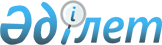 Об утверждении Правил замены находящихся в обращении денежных знаков национальной валюты при изменении их дизайна (формы)
					
			Утративший силу
			
			
		
					Постановление Правления Национального Банка Республики Казахстан от 20 июля 2000 года № 301. Зарегистрировано в Министерстве юстиции Республики Казахстан 22.08.2001 г. № 1232. Утратило силу постановлением Правления Национального Банка Республики Казахстан от 19 декабря 2015 года № 228      Сноска. Утратило силу постановлением Правления Национального Банка РК от 19.12.2015 № 228 (вводится в действие по истечении десяти календарных дней после дня его первого официального опубликования).      В соответствии со статьями 40, 43 и 45  Закона Республики Казахстан "О Национальном Банке Республики Казахстан" и в целях осуществления дополнительных мер по защите денежных знаков от подделок Правление Национального Банка Республики Казахстан постановляет:

      Сноска. Преамбула с изменениями - постановлением Правления Национального Банка РК от 29 декабря 2004 года N 202. 

      1. Утвердить прилагаемые Правила замены находящихся в обращении денежных знаков национальной валюты при изменении их дизайна (формы) и ввести их в действие со дня государственной регистрации в Министерстве юстиции Республики Казахстан.  

      2. Управлению по работе с наличными деньгами (Мажитов М.):  

      1) совместно с Юридическим департаментом (Шарипов С.Б.) принять меры к государственной регистрации в Министерстве юстиции Республики Казахстан настоящего постановления и Правил замены находящихся в обращении денежных знаков национальной валюты при изменении их дизайна (формы) (далее - Правила);  

      2) после государственной регистрации в Министерстве юстиции Республики Казахстан настоящего постановления и Правил:  

      совместно с Управлением международных отношений и связей с общественностью (Сембиев Н.К.) опубликовать в республиканских газетах (на государственном и русском языках) настоящее постановление и главы 1-4 Правил, затрагивающие интересы граждан и юридических лиц;  

      3) довести настоящее постановление и Правила до сведения заинтересованных подразделений центрального аппарата, филиалов Национального Банка Республики Казахстан, банков второго уровня и центральных банков иностранных государств.  

      3. Контроль за исполнением настоящего постановления возложить на заместителя Председателя Национального Банка Республики Казахстан Кудышева М.Т.       Председатель  

     Национального Банка   

                                         Утверждены 

                                         постановлением Правления  

                                         Национального Банка 

                                         Республики Казахстан 

                                         от 20 июля 2000 года N 301  ПРАВИЛА  

замены находящихся в обращении денежных знаков  

национальной валюты при изменении их дизайна (формы) 

Глава 1. Общие положения

      1. Настоящие Правила разработаны в соответствии с Законом Республики Казахстан "О Национальном Банке Республики Казахстан" и другими нормативными правовыми актами Республики Казахстан.

      Сноска. Пункт 1 с изменениями - постановлением Правления Национального Банка РК от 29 декабря 2004 года N 202. 



      2. Настоящие Правила регулируют порядок внесения изменений в дизайн (форму) денежных знаков, осуществления кассовых операций в период замены денежных знаков старого дизайна (формы), находящихся в обращении, на соответствующие денежные знаки нового дизайна (формы). 

      Сноска. В пункт 2 внесены изменения постановлением Правления Национального Банка РК от 25 июля 2006 года N 69 (вводится в действие по истечении 14 дней со дня гос. регистрации). 



      3. В настоящих Правилах используются следующие основные понятия:



      1) изменение дизайна (формы) денежного знака - изменение и введение графических изображений, текста, введение дополнительных элементов защиты от подделок, изменения размеров, формы, цвета, исходных материалов и другие признаки;  



      2) денежные знаки нового образца - денежные знаки национальной валюты, выпускаемые в обращение и имеющие новый отличный признак от прежнего дизайна (формы);



      3) денежные знаки старого образца - денежные знаки национальной валюты прежнего дизайна (формы), подлежащие изъятию из обращения;  



      4) подразделение по работе с наличными деньгами - подразделение центрального аппарата Национального Банка;



      5) филиалы Национального Банка - территориальные филиалы и Центр кассовых операций и хранения ценностей (филиал) Национального Банка;



      6) банки второго уровня - банки второго уровня и организации, осуществляющие отдельные виды банковских операций.

       Сноска. Пункт 3 с изменениями, внесенными постановлениями Правления Национального Банка РК от 25.07.2006 N 69 (вводится в действие по истечении 14 дней со дня гос. регистрации); от 26.12.2011 № 212 (вводится в действие по истечении десяти календарных дней после дня его первого официального опубликования). 

Глава 2. Условия выпуска в обращение  

денежных знаков нового образца  

      4. Решение о внесении изменений в дизайн (форму) денежных знаков национальной валюты принимается постановлением Правления Национального Банка Республики Казахстан (далее - Национальный Банк) по предложению подразделения по работе с наличными деньгами.  



      5. Основаниями для внесения изменений в дизайн (форму) денежных знаков могут служить:  

      1) введение дополнительных элементов защиты от подделок;  

      2) иные основания, связанные с необходимостью обеспечения платежности денежных знаков национальной валюты.  



      6. Национальный Банк имеет право принять решение о внесении изменений в дизайн (форму) денежных знаков одновременно нескольких номиналов.  



      7. После принятия постановления Правления Национального Банка о внесении изменений в дизайн (форму) денежных знаков, подразделением по работе с наличными деньгами проводятся мероприятия по подготовке замены денежных знаков старого образца, находящихся в обращении, на денежные знаки нового образца.  



      8. При замене денежных знаков старого образца, находящихся в обращении, на денежные знаки нового образца Национальный Банк публикует в средствах массовой информации (органах печати) постановление Правления и официальное сообщение Национального Банка, проводит разъяснительную работу (комментарии) в печати, на телевидении и радио, включая сроки и порядок обмена денежных знаков.

      Официальное сообщение Национального Банка о замене денежных знаков старого образца, находящихся в обращении, на денежные знаки нового образца должно содержать:  

      1) дату (день) введения в обращение денежного знака нового образца, его номинал и краткое описание дизайна (формы);  

      2) период параллельного обращения денежных знаков нового и старого образцов, начиная со дня введения в обращение денежного знака нового образца;  

      3) дату (день) завершения периода параллельного обращения денежных знаков нового и старого образцов, начиная с которого денежные знаки старого образца перестают быть законным платежным средством на территории Республики Казахстан.  

      Национальный Банк в месячный срок со дня введения в действие постановления Правления Национального Банка доводит до сведения филиалов Национального Банка, центральных (национальных) банков зарубежных стран и органов финансовой полиции условия и сроки замены находящихся в обращении денежных знаков национальной валюты, высылает описание и образцы денежных знаков нового образца.

      Сноска. Пункт 8 с изменениями, внесенными постановлением Правления Национального Банка РК от 26.12.2011 № 212 (вводится в действие по истечении десяти календарных дней после дня его первого официального опубликования). 

Глава 3. Период параллельного обращения денежных 

знаков старого и нового образцов  

      9. Период параллельного обращения денежных знаков старого и нового образцов устанавливается постановлением Правления Национального Банка.  



      10. В период параллельного обращения денежные знаки старого и нового образцов являются законным платежным средством, обязательны к приему на всей территории Республики Казахстан по всем видам платежей, а также для зачисления на банковские счета и для перевода без каких-либо ограничений.  

      11. Исключен постановлением Правления Национального Банка РК от 26.12.2011 № 212 (вводится в действие по истечении десяти календарных дней после дня его первого официального опубликования). 

Глава 4. Завершение обращения денежных знаков старого образца

      12. После завершения периода параллельного обращения денежных знаков нового и старого образцов, установленного Национальным Банком, денежные знаки старого образца перестают быть законным платежным средством на территории Республики Казахстан по всем видам платежей.



      13. Банки второго уровня в течение 12 (двенадцати) месяцев со дня завершения периода параллельного обращения денежных знаков нового и старого образцов обязаны:  

      1) принимать и обменивать денежные знаки старого образца юридическим и физическим лицам;  

      2) сдавать имеющиеся в операционной кассе остатки денежных знаков старого образца в филиалы Национального Банка.  



      14. По истечении срока, установленного пунктом 13 Правил, банки второго уровня не вправе принимать от юридических и физических лиц денежные знаки старого образца к обмену на денежные знаки нового образца.

      Банки второго уровня принимают банкноты старого образца для дальнейшей их передачи в филиалы Национального Банка на экспертизу в соответствии с требованиями, установленными нормативными правовыми актами Национального Банка.

      В течение 5 (пяти) банковских дней по истечении срока, установленного пунктом 13 Правил, банки второго уровня обязаны сдать имеющиеся в операционной кассе остатки денежных знаков старого образца в филиалы Национального Банка.

       Сноска. Пункт 14 с изменениями -  постановлением Правления Национального Банка РК от 25 июля 2003 года N 234. 



      15. Филиалы Национального Банка в течение 3 (трех) лет по истечении срока, установленного пунктом 13 Правил, производят прием денежных знаков старого образца от физических и юридических лиц и обменивают на действующие денежные знаки.

      Платежность принятых денежных знаков определяется в порядке, установленном постановлением Правления Национального Банка Республики Казахстан от 26 декабря 2003 года № 477 "Об утверждении Правил определения платежности банкнот и монет национальной валюты Республики Казахстан" (зарегистрированным в Реестре государственной регистрации нормативных правовых актов под № 2689).

      Сноска. Пункт 15 в редакции постановления Правления Национального Банка РК от 26.12.2011 № 212 (вводится в действие по истечении десяти календарных дней после дня его первого официального опубликования).



      16. После истечения срока, установленного в пункте 15 Правил, Правление Национального Банка вправе продлить установленный срок приема и обмена денежных знаков старого образца от юридических и физических лиц.

  Глава 5 исключена постановлением Правления Национального Банка РК 

от 25 июля 2006 года  N 69 (вводится в действие по истечении 

14 дней со дня гос. регистрации) 

Глава 6. Порядок подведения итогов замены

находящихся в обращении денежных знаков

      22. Подразделение по работе с наличными деньгами в течение 30 календарных дней со дня завершения параллельного обращения денежных знаков старого и нового образцов готовит отчет о результатах замены находящихся в обращении денежных знаков национальной валюты, который представляется на рассмотрение Правления Национального Банка.  



      23. По мере замены находящихся в обращении денежных знаков национальной валюты, Национальным Банком осуществляется уничтожение денежных знаков старого образца в соответствии с нормативными правовыми актами Национального Банка, регулирующими порядок организации эмиссионно-кассовых операций и обеспечения сохранности ценностей в подразделениях Национального Банка, а также уничтожения изъятых из обращения ветхих погашенных банкнот национальной валюты Республики Казахстан.       Председатель  

   Национального Банка 
					© 2012. РГП на ПХВ «Институт законодательства и правовой информации Республики Казахстан» Министерства юстиции Республики Казахстан
				